Harvest MoonNeil Young 1992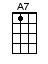 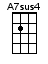 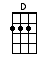 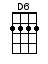 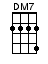 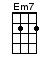 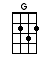 < Optional riff on the Em7 >A|-7---------------|E|---7-----0-------|C|-------7---------| | 1 + 2 + 3 + 4 + |INTRO:  / 1 2 3 4 /          [D]   [D6]              [Dmaj7]                |  1  +  2  +  3  +  4  +  |  1  +  2  +  3  +  4  +  ||        ↓     ↓  ↑        |     ↑  ↓  ↑  ↓  ↑  ↓  ↑  |          [D]   [D6]              [Dmaj7]                 |  1  +  2  +  3  +  4  +  |  1  +  2  +  3  +  4  +  ||        ↓     ↓  ↑        |     ↑  ↓  ↑  ↓  ↑  ↓  ↑  |          [D]   [D6]              [Dmaj7]                 |  1  +  2  +  3  +  4  +  |  1  +  2  +  3  +  4  +  ||        ↓     ↓  ↑        |     ↑  ↓  ↑  ↓  ↑  ↓  ↑  |          [D]   [D6]              [Dmaj7]                 |  1  +  2  +  3  +  4  +  |  1  +  2  +  3  +  4  +  ||        ↓     ↓  ↑        |     ↑  ↓  ↑  ↓  ↑  ↓  ↑  |[Em7] Come a little bit closer[Em7] Hear what I have to [D] ↓ say [D] ↓ [D6] ↓↑ / [Dmaj7] ↑↓↑↓↑↓↑ /[D] ↓ [D6] ↓↑ / [Dmaj7] ↑↓↑↓↑↓↑ / [Em7] Just like children sleepin'[Em7] We could dream this night a-[D]↓way [D]↓ [D6]↓↑ / [Dmaj7]↑↓↑↓↑↓↑/[D] ↓ [D6] ↓↑ / [Dmaj7] ↑↓↑↓↑↓↑ /[G] But there's a full moon risin'[G] Let's go dancin' in the [D] ↓ light [D] ↓ [D6] ↓↑ / [Dmaj7] ↑↓↑↓↑↓↑ /[D] ↓ [D6] ↓↑ / [Dmaj7] ↑↓↑↓↑↓↑ /[G] We know where the music's playin'[G] Let's go out and feel the [D] ↓ night [D] ↓ [D6] ↓↑ / [Dmaj7] ↑↓↑↓↑↓↑ /[D] ↓ [D6] ↓↑ / [Dmaj7] ↑↓↑↓↑↓↑ /[A7sus4] Because I'm still in love with [A7] youI wanna [A7] see you dance a-[A7sus4]gainBecause I'm [A7sus4] still in love with [A7] you[A7] On this harvest [D] ↓ moon [D] ↓ [D6] ↓↑ / [Dmaj7] ↑↓↑↓↑↓↑ /[D] ↓ [D6] ↓↑ / [Dmaj7] ↑↓↑↓↑↓↑ /[D] ↓ [D6] ↓↑ / [Dmaj7] ↑↓↑↓↑↓↑ /[D] ↓ [D6] ↓↑ / [Dmaj7] ↑↓↑↓↑↓↑ /[Em7] When we were strangers[Em7] I watched you from a-[D]↓far [D] ↓ [D6] ↓↑ / [Dmaj7] ↑↓↑↓↑↓↑ /[D] ↓ [D6] ↓↑ / [Dmaj7] ↑↓↑↓↑↓↑ /[Em7] When we were lovers[Em7] I loved you with all my [D] ↓ heart [D] ↓ [D6] ↓↑ / [Dmaj7] ↑↓↑↓↑↓↑ /[D] ↓ [D6] ↓↑ / [Dmaj7] ↑↓↑↓↑↓↑ /[G] But now it's gettin' late[G] And the moon is climbin' [D] ↓ high [D] ↓ [D6] ↓↑ / [Dmaj7] ↑↓↑↓↑↓↑ /[D] ↓ [D6] ↓↑ / [Dmaj7] ↑↓↑↓↑↓↑ /[G] I want to celebrate[G] See it shinin' in your [D] ↓ eye [D] ↓ [D6] ↓↑ / [Dmaj7] ↑↓↑↓↑↓↑ /[D] ↓ [D6] ↓↑ / [Dmaj7] ↑↓↑↓↑↓↑ /[A7sus4] Because I'm still in love with [A7] youI wanna [A7] see you dance a-[A7sus4]gainBecause I'm [A7sus4] still in love with [A7] you[A7] On this harvest [D] ↓ moon [D] ↓ [D6] ↓↑ / [Dmaj7] ↑↓↑↓↑↓↑ /[D] ↓ [D6] ↓↑ / [Dmaj7] ↑↓↑↓↑↓↑ / [D]↓www.bytownukulele.ca